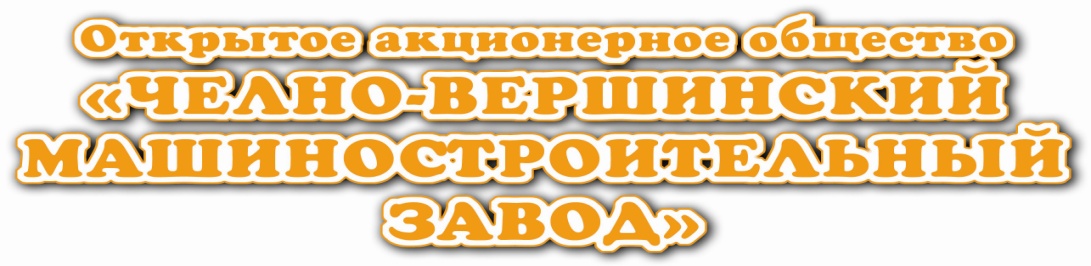 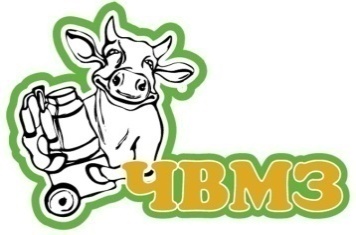 Коммерческий отдел в России: . Самара, ул. Черемшанская, 89/18тел./факс:  (846) 951-03-22, 951-98-95, 930-06-07, 951-90-66Агрегат индивидуального доенияАИД-2-06Предназначены для машинного доения коров в личных подсобных хозяйствах и на малых фермах. Принцип работы агрегатов основан на переменной пульсации и смены атмосферного воздуха безвоздушным пространством (вакуумом), создаваемым применяемой вакуумной установки.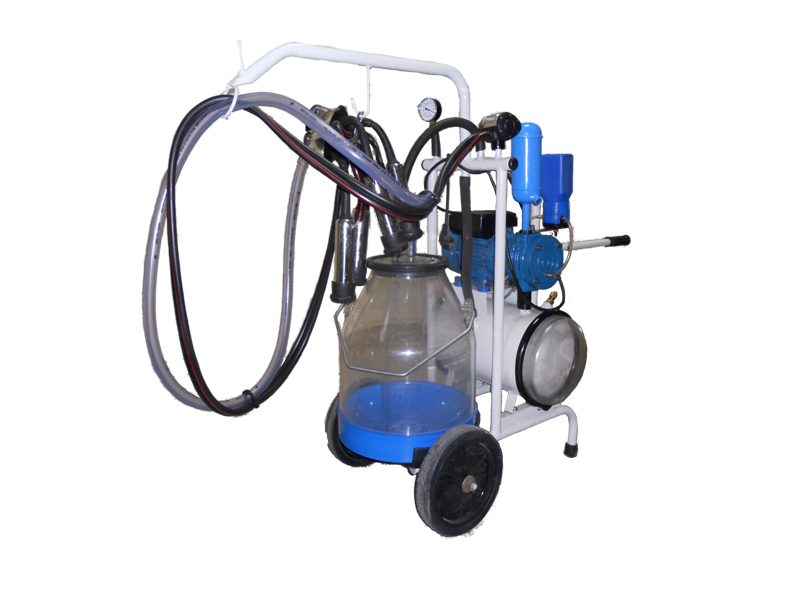 Вакуумная система адаптирована к условиям частного использования с малым поголовьем скота, что обеспечивает низкий уровень шума при работе агрегата, использование электрической сети с напряжением 220 вольт. Таким образом, предлагаемый агрегат индивидуального доения АИД может использоваться в любом личном подсобном хозяйств. Новая модель агрегата индивидуального доения АИД-2-05 обладает рядом дополнительных преимуществ:моноблочная вакуумная установка производительностью 12 м3/час исключает использование ременной передачи;вакуумный баллон из оцинкованной стали 12л. обеспечивает стабильный вакуум при работе агрегата;коллектор увеличенного объема 340 мл способствует быстрому сбору и прохождению молока;пневматический пульсатор попарного доения обеспечивает необходимую частоту пульсации;прозрачное градуированное доильное ведро из ударопрочного пластика емкостью 30л позволяет выдаивать несколько голов без переливания молока либо высокоудойных коров; Есть еще агрегат индивидуального доения АИД-2-06 стандартным комплектации:Коллектор ДВ 31.200Пульсатор АДУ 02.100Стакан ДВ 31.080 Агрегат индивидуального доения «КОЗА-2»Передвижной агрегат индиви-дуального доения «Коза-2» предназначен для машинного доения коз и овец. Доильный агрегат предназначен для доения двух коз и овец одновременно. 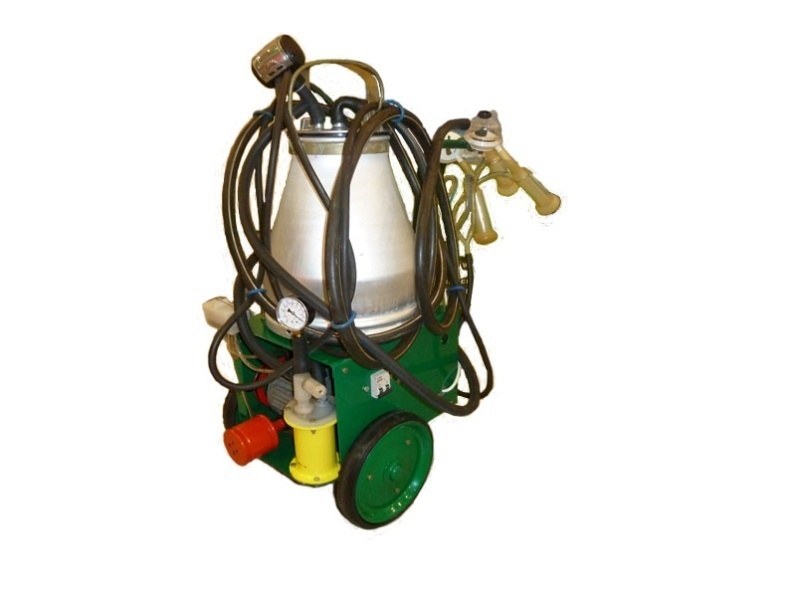 Основные преимущество агрегата для доения коз и овец:• пластиковые коллекторы  • специальная силиконовая сосковая резина для доения коз и овец• попарная пульсация со специальными характеристиками для доения коз и овец.Технические характеристикиАгрегат индивидуального доения АИД-2-01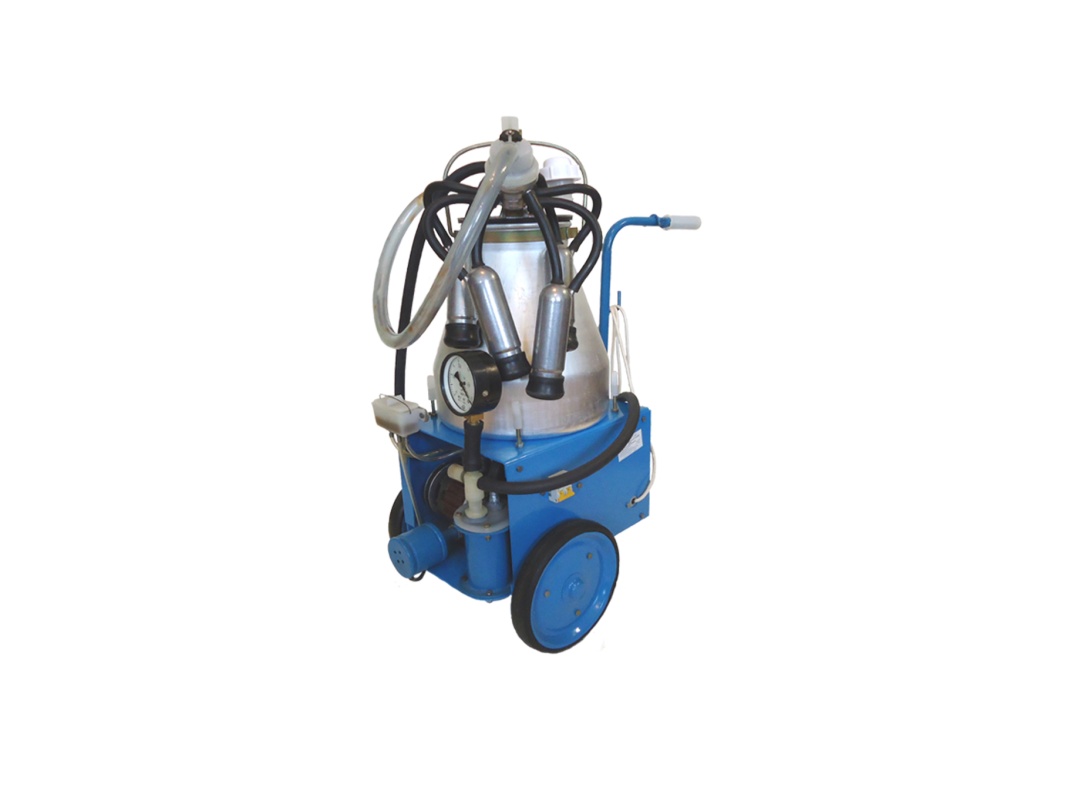 Предназначен для машин-ного доения коров в личных подсобных хозяйствах и на малых фермах. В комплект поставки входят установленные на ручной тележке вакуумная установка для создания вакуумметрического давления во время доения и промывки оборудования и один доильный аппарат. Используемая доильная аппаратура – 2-хтактного типа с частотой пульсаций – 61±5 пульс/мин. Вместимость доильного ведра составляет 19л.Технические характеристикиПредлагаемая продукция выпускается в двух исполнениях – алюминиевом и нержавеющем.Ведро для выпойки телят ВТ.9.00.СБ Навесное пластмассовое ведро предназначается для выпойки телят. Форма ведра, фиксационные прорези и крепкая металлическая ручка – позволяют быстро и надежно закрепить его на ограждении. Ведро имеет удобную шкалу объема от одного до девяти литров, что облегчает точность дозировки объема молока. Устойчиво к высоким температурам и кислотам. Пищевой пластик, не содержит кадмия. 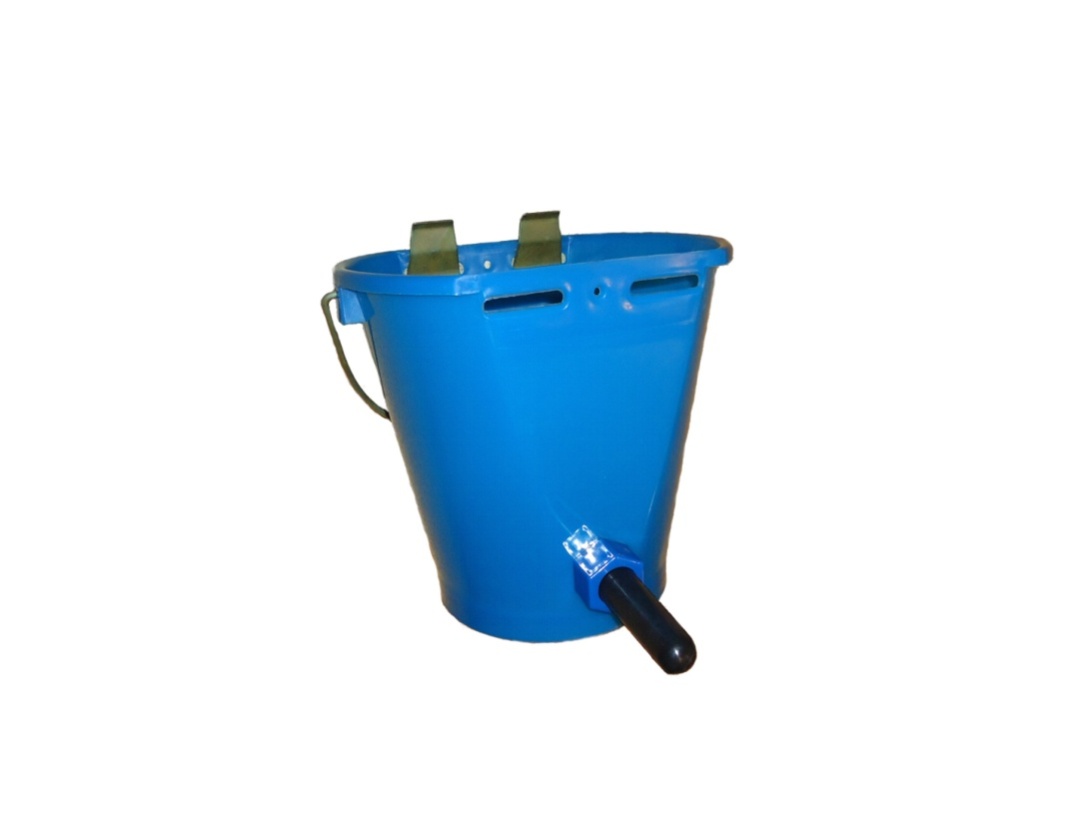 В комплект входят:
   - ведро из ударостойкого пластика с ручкой
   - сосок в сборе с клапаном
   - кронштейн для крепежа ведра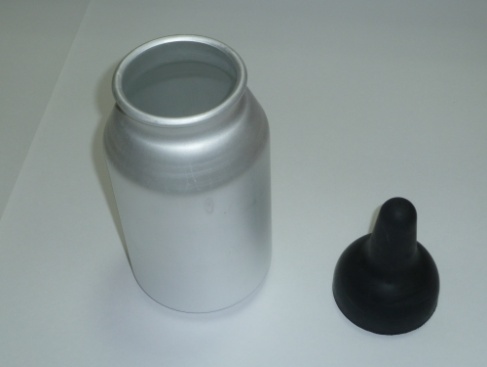 Молокопоилка для телятМолокопоилка для телят алюминиевая с соской предназначен для выпаивания телят молоком. Чашка для дезинфекции сосковпосле доенияЧашка для обработки сосков вымени — применяется для дезинфекции сосков после каждого доения, тем самым предотвращая попадание бактерий в сосковый канал.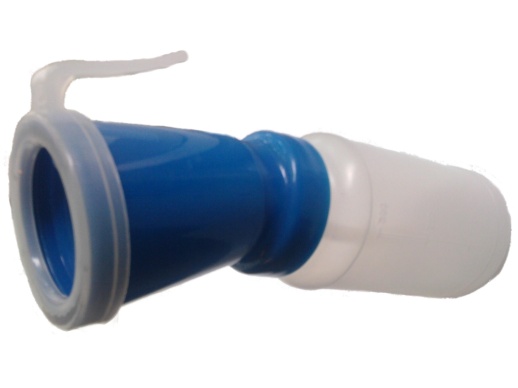 Чашка для дезинфекции обеспечивает  санитарно - гигиеническое качество обработки сосков после доения и позволяет экономно расходовать дезинфицирующий раствор.Наносят рабочий раствор на соски сразу после снятия доильного аппарата с вымени по окончании доения путем погружения соска в чашку для дезинфекции.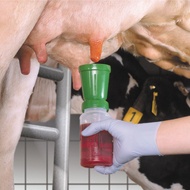 Объем чаши 300 мл.Индикатор зоотехнического учета молока ИЗУМ 20.000СБ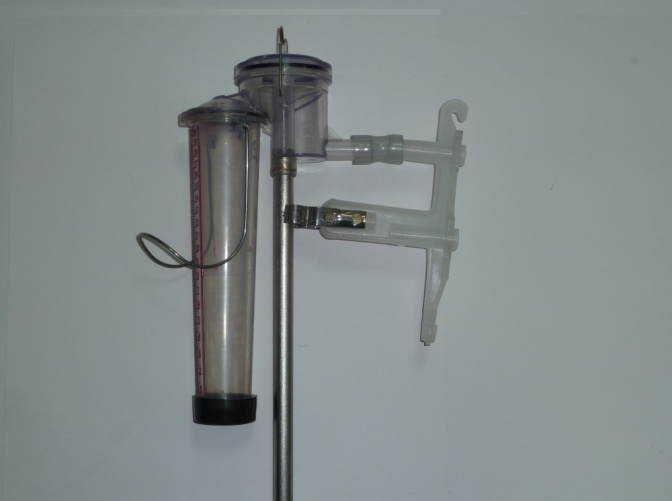 Используется для измерения количества молока при зоотехническом контроле удоя в диапазоне от 1 до 20 кг с одной коровы и отбора молока для определения его качества при доении на доильных установках. Мензурка индикатора предназначена для отбора части молока, проходящего через устройство, и взятия проб.Конструкция устройства ИЗУМ 20.000 СБ позволяет производить зоотехнический контроль как при доении в молокопровод, так и при доении в ведро. Корпус прибора изготавливается из ударопрочной пластмассы. Ведро доильное прозрачное градуированное АИД-М 1.50.105Ведро доильное прозрачное с емкостью 30 л. с мерной шкалой, используется для сбора молока и может комплектовать доильные агрегаты с доением в ведро или мобильные агрегаты как отечественного, так импортного производства.  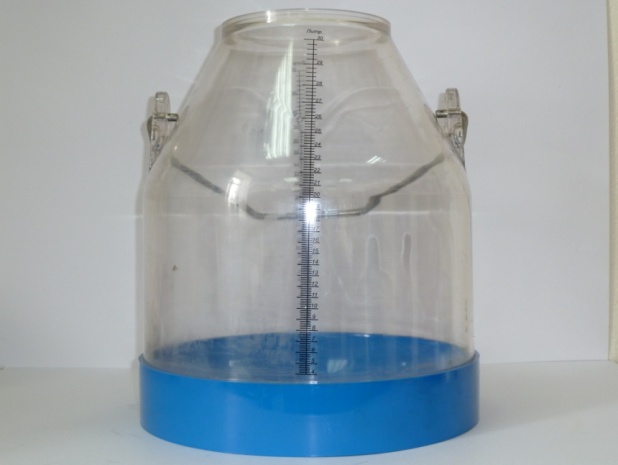 Ведро с ручкой из нержавеющей стали изготовлено из прозрачного ударопрочного поликарбоната.  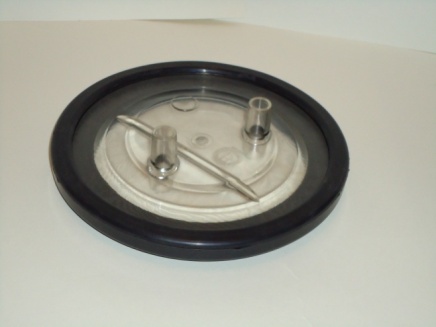                                   Крышка пластиковая с прокладкой                                                    АИД М1.50.120Коллектор АИД-М 1.50.210 (V – 340 см3)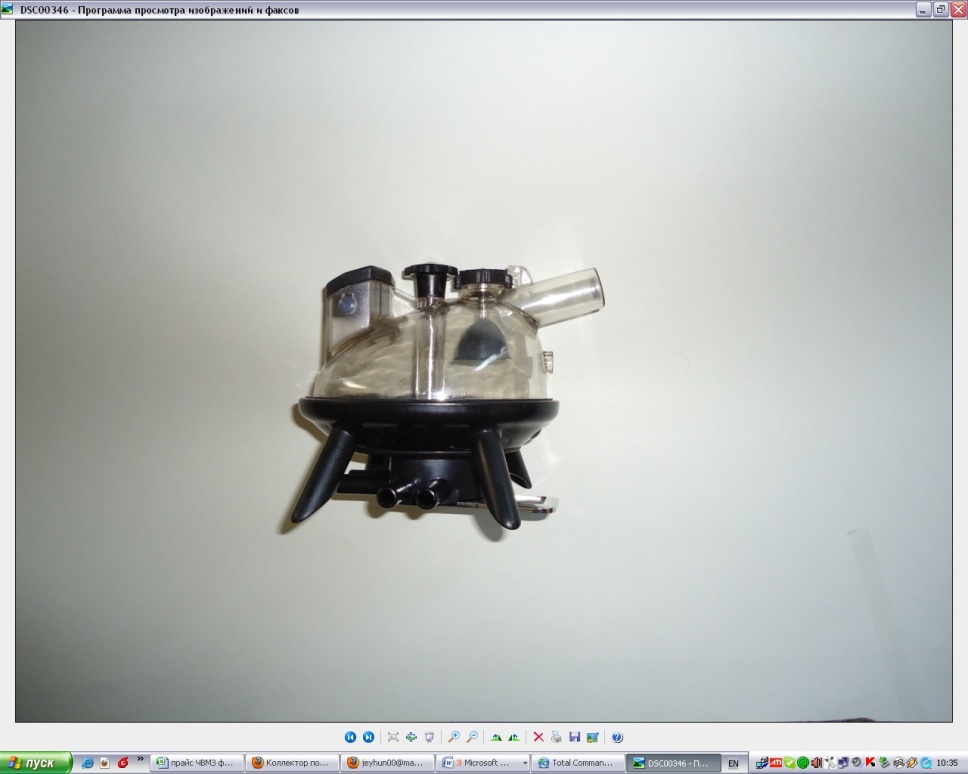 Коллектор АИД-М 1.50.210 предназначен для распределения переменного вакуума по пульсационным камерам пульсатора в  доильных аппаратах, и также сбора молока из под сосковых пространств в общую молочно-вакуумную магистраль. Коллектор АИД-М 1.50.210 используется в аппаратах попарного доения. Увеличенный объем (340 см3) камеры повышает продуктивность процессов доения.Более подробную информацию по предлагаемой продукции и услугам Вы можете получить, связавшись с коммерческим отделом по тел./факс: Россия, 446840, Самарская обл., с. Челно-Вершины, ул. Заводская, 24, телефоны в г. Самаре;(846) 951-03-22, 951-98-95, 951-90-66Конт. лица: Гарибов Джейхун ШакировичНаименование параметраЕдиница измеренияЗначение параметраПропускная способность за 1 час основного временикозодоек18Установленная мощностькВт0,75Длительность такта сосания от продолжительности пульсаПульс/мин.80±5,0Вакуумметрическое давлениеКпа (кГс/см3)48±1,0(0,48±0,1)Габаритные размеры: ДлинаШиринаВысота мммммм1142570947Общая масса, не болеекг66Величина обслуживаемого стада до 10 головУстановленная мощность 0,75 кВтНапряжение сети 220 ВПроизводительность вакуумного насоса 8 м3/часРабочее вакуумметрическое давление 48±1кПаГабаритные размеры 1005×500×750Масса не более 60 кг